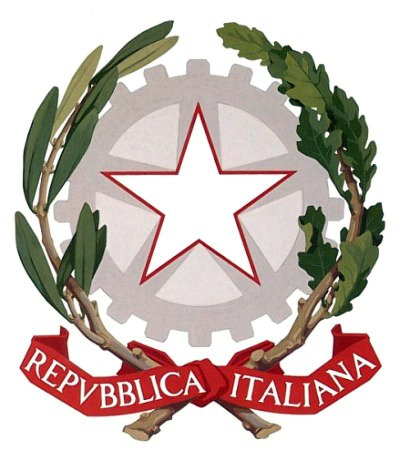 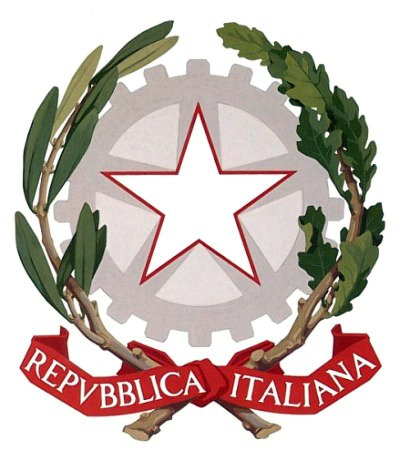 Ufficio Scolastico Regionale Friuli Venezia Giulia - VenetoCAMPIONATI STUDENTESCHI 2015/2016MODELLO B1 - ISCRIZIONI FINALI NAZIONALI SPORT INVERNALI – 2° GRADO – ALUNNI CON DISABILITA’(Iscrizione a cura del Dirigente Scolastico)Friuli Venezia Giulia – Veneto  07- 11 marzo 2016Disciplina…………………………………..REGIONE                                                       PROVINCIA                                                       COMUNE SCUOLA / ISTITUTO                                                                                  INDIRIZZO TEL.                                                                    E-MAIL                                                              Il Dirigente Scolastico con la presente dichiara:a) di aver acquisito dai genitori/tutori il consenso per la partecipazione dei minori in veste di atleti ai Campionati Studenteschi; b) di conoscere e rispettare il regolamento generale dei Campionati Studenteschi; c) di concedere l'autorizzazione a tutti gli enti sopra elencati ad utilizzare fotografie, nastri, video, immagini, per qualsiasi legittimo utilizzo senza remunerazione; d) di aver acquisito dai genitori/tutori (o dall’interessato se maggiorenne) il consenso al trattamento dei dati personali secondo quanto previsto dal D.Lgs. 196/2003, e di aver predisposto l’informativa preventiva nel caso di trattamento dei dati sensibili;e) che tutti gli alunni in elenco sono iscritti e frequentanti la scuola e sono stati sottoposti e giudicati idonei a visita medica agonistica ai  sensi del D.M. 18.02.82. Gli alunni con disabilità iscritti sono in possesso dell’idoneità medica specialistica rilasciata ai sensi del D.M. 4/03/1993. Le relative certificazioni mediche di tutti gli alunni in elenco sono conservate agli atti dell’Istituto.                                                                                                                        Data ______________                           Timbro della scuola                          		     Il Dirigente Scolastico 							            ___________________________  (*) TIPOLOGIA DI DISABILITA'DIR 		Intellettivo relazionale		C21*		Intellettivo relazionale		DownHFD		Fisica				DeambulanteHFC		Fisica				In carrozzinaHS		Non UdentiNV		Non vedenti		                        *appartengono a questa categoria tutti gli atleti con sindrome di Down                                   Il presente modello, firmato in originale dal Dirigente Scolastico, deve essere presentato agli organizzatori della manifestazione unitamente ai documenti di riconoscimento.	Da inviare via mail ai seguenti  indirizzi: csistruzionefvg@gmail.com     csfvgsegreteria@gmail.com     scuola@comitatoparalimpico.it COGNOMENOMEM / FTipologia           Disabilità (**)DATA DI NASCITA(gg/mm/aa)DATA DI NASCITA(gg/mm/aa)DATA DI NASCITA(gg/mm/aa)123ACCOMPAGNATORI ACCOMPAGNATORI                                          COGNOME  e  NOME CELLULARE1Prof. /Prof.ssa2Prof. /Prof.ssa